       Саморегуляция — это управление своим психоэмоциональным состоянием, которое достигается путем воздействия человека на самого себя с помощью силы слов (аффирмация), мысленных образов (визуализация), управления мышечным тонусом и дыханием. Приемы саморегуляции можно применять в любых ситуациях.В результате саморегуляции могут возникать три основных эффекта:эффект успокоения (устранение эмоциональной напряженности);эффект восстановления (ослабление проявлений утомления);эффект активизации (повышение психофизиологической реактивности).1. Существуют естественные способы саморегуляции психического состояния, к которым относятся: длительный сон, еда, общение с природой и животными, массаж, движение, танцы, музыка и многое другое. Но подобные средства нельзя использовать, например, на работе, непосредственно в тот момент, когда возникла напряженная ситуация или накопилось утомление.Своевременная саморегуляция выступает своеобразным психогигиеническим средством. Она предотвращает накопление остаточных явлений перенапряжения, способствует полноте восстановления сил, нормализует эмоциональный фон деятельности и помогает взять контроль над эмоциями, а также усиливает мобилизацию ресурсов организма.Естественные приемы регуляции организма являются одними из наиболее доступных способов саморегуляции:- смех, улыбка, юмор;- размышления о хорошем, приятном;- различные движения типа потягивания, расслабления мышц;- наблюдение за пейзажем;- рассматривание цветов в помещении, фотографий, других приятных или дорогих для человека вещей;- купание (реальное или мысленное) в солнечных лучах;- вдыхание свежего воздуха;- высказывание похвалы, комплиментов и пр.2.Существуют и другие способы психической      саморегуляции (самовоздействия).Способы саморегуляции, связанные с управлением дыханиемУправление дыханием — это эффективное средство влияния на тонус мышц и эмоциональные центры мозга. Медленное и глубокое дыхание (с участием мышц живота) понижает возбудимость нервных центров, способствует мышечному расслаблению, то есть релаксации. Частое (грудное) дыхание, наоборот, обеспечивает высокий уровень активности организма, поддерживает нервно-психическую напряженность. Ниже представлен один из способов использования дыхания для саморегуляции.Сидя или стоя постарайтесь по возможности расслабить мышцы тела и сосредоточьте внимание на дыхании.На счет 1-2-3-4 делайте медленный глубокий вдох (при этом живот выпячивается вперед, а грудная клетка неподвижна).На следующие четыре счета задержите дыхание.Затем сделайте плавный выдох на счет 1-2-3-4-5-6.Снова задержите дыхание перед следующим вдохом на счет 1-2-3-4.Уже через 3-5 минут такого дыхания вы заметите, что ваше состояние стало заметно спокойней и уравновешенней.3.Способы саморегуляции, связанные с управлением тонусом мышц, движениемПод воздействием психических нагрузок возникают мышечные зажимы, напряжение. Умение их расслаблять позволяет снять нервно-психическую напряженность, быстро восстановить силы. Как правило, добиться полноценного расслабления сразу всех мышц не удается, нужно сосредоточить внимание на наиболее напряженных частях тела.Сядьте удобно, если есть возможность, закройте глаза.Дышите глубоко и медленно.Пройдитесь внутренним взором по всему вашему телу, начиная от макушки до кончиков пальцев ног (либо в обратной последовательности) и найдите места наибольшего напряжения (часто это бывают рот, губы, челюсти, шея, затылок, плечи, живот).Постарайтесь еще сильнее напрячь места зажимов (до дрожания мышц), делайте это на вдохе.Прочувствуйте это напряжение.Резко сбросьте напряжение — делайте это на выдохе.Сделайте так несколько раз.В хорошо расслабленной мышце вы почувствуете появление тепла и приятной тяжести.Если зажим снять не удается, особенно на лице, попробуйте разгладить его с помощью легкого самомассажа круговыми движениями пальцев (можно поделать гримасы удивления, радости и пр.).4.Способы саморегуляции, связанные с воздействием словомСловесное воздействие задействует сознательный механизм самовнушения, идет непосредственное воздействие на психофизиологические функции организма.Формулировки самовнушений строятся в виде простых и кратких утверждений, с позитивной направленностью (без частицы «не»).СамоприказыОдин из таких способов саморегуляции основан на использовании самоприказов — коротких, отрывистых распоряжениях, сделанных самому себе. Применяйте самоприказ, когда убеждены в том, что надо вести себя определенным образом, но испытываете трудности с соответствующей организацией своего поведения. Говорите себе: «Разговаривать спокойно!», «Молчать, молчать!», «Не поддаваться на провокацию!» — это помогает сдерживать эмоции, вести себя достойно, соблюдать требования этики и правила общения.Последовательность работы с самоприказами следующая:Сформулируйте самоприказ.Мысленно повторите его несколько раз.Если это возможно, повторите самоприказ вслух.СамопрограммированиеВо многих ситуациях целесообразно «оглянуться назад», вспомнить о своих успехах в аналогичном положении. Прошлые успехи говорят человеку о его возможностях, о скрытых резервах в духовной, интеллектуальной, волевой сферах и вселяют уверенность в своих силах.Настроить себя на успех можно с помощью самопрограммирования.1. Вспомните ситуацию, когда вы справились с аналогичными трудностями.2. Используйте аффирмации. Для усиления эффекта можно использовать слова «именно сегодня», например:«Именно сегодня у меня все получится»;«Именно сегодня я буду самой(-ым) спокойной(-ым) и выдержанной(-ым)»;«Именно сегодня я буду находчивой(-ым) и уверенной(-ым)»;«Мне доставляет удовольствие вести разговор спокойным и уверенным голосом, показывать образец выдержки и самообладания».3. Мысленно повторите текст несколько раз.Формулы-настрои можно произносить вслух перед зеркалом или про себя, по дороге.Самоодобрение (самопоощрение)Люди часто не получают положительной оценки своего поведения со стороны. Особенно трудно переносимым является ее дефицит в ситуациях повышенных нервно-психических нагрузок, что является одной из причин увеличения нервозности, раздражения. Поэтому важно поощрять себя самим. В случае даже незначительных успехов целесообразно хвалить себя, мысленно говоря: «Молодец!», «Умница!», «Здорово получилось!».    Способы психической саморегуляции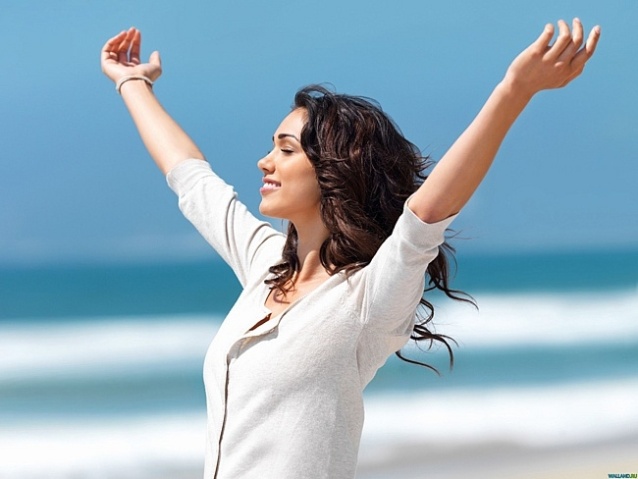 